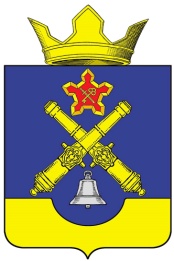 АДМИНИСТРАЦИЯ КОТЛУБАНСКОГОСЕЛЬСКОГО ПОСЕЛЕНИЯГОРОДИЩЕНСКОГО МУНИЦИПАЛЬНОГО РАЙОНАВОЛГОГРАДСКОЙ ОБЛАСТИ403018 п. Котлубань, ул.Шлихтера, 17 тел.  4-21-55  факс (84468)4-22-48 e-mail:  mo_kotluban@mail.ruП О С Т А Н О В Л Е Н И Е       От 26 мая 2023 года                                                                               №  32 Об утверждении Порядка расходования и учета субвенции из федерального бюджета, предоставляемой бюджету Котлубанского сельского поселения Городищенского муниципального района на осуществление полномочий по первичному воинскому учету.В соответствии с Бюджетным кодексом Российской Федерации, Федеральным законом от 28 марта 1998 года №53-ФЗ «О воинской обязанности и военной службе», Положением о бюджетном процессе в Котлубанском сельском поселении Городищенского муниципального района Волгоградской области, утвержденным решением Котлубанской  сельской Думы:Утвердить прилагаемый Порядок расходования и учета субвенции из федерального бюджета, предоставляемой бюджету Котлубанского сельского поселения Городищенского муниципального района на осуществление полномочий по первичному воинскому учету.2. Настоящее постановление вступает в силу со дня его подписания и распространяется на правоотношения, возникшие 1 января 2023 года.3. Обнародовать настоящее постановление на информационных досках администрации Котлубанского сельского поселения.4. Контроль за исполнением настоящего постановления оставляю за собой. Глава  Котлубанскогосельского поселения                                                                    И.А.ДавиденкоУТВЕРЖДЕНПостановлениемадминистрации Котлубанскогосельского поселения                                                                                                  от 26.05.2023г.  № 32ПОРЯДОКрасходования и учета субвенции из федерального бюджета, предоставляемой бюджету Котлубанского сельского поселения Городищенского муниципального района на осуществление полномочий по первичному воинскому учету1.	Настоящий Порядок расходования и учета субвенции из федерального бюджета, предоставляемой бюджету Котлубанского сельского поселения Городищенского муниципального района на осуществление полномочий по первичному воинскому учету (далее – Порядок) разработан в соответствии с Бюджетным кодексом Российской Федерации, Федеральным законом от 28 марта 1998 года №53-ФЗ «О воинской обязанности и военной службе», Положением о бюджетном процессе в Котлубанском  сельском поселении Городищенского муниципального района Волгоградской области. Понятия и термины, применяемые в настоящем Порядке, соответствуют содержанию понятий и терминов, применяемых в Бюджетном кодексе Российской Федерации.2.	Отделение по Городищенскому району Управления Федерального казначейства по Волгоградской области (далее – Отделение по Городищенскому району) отражает субвенции, поступившие из федерального бюджета на осуществление полномочий по первичному воинскому учету на территориях, где отсутствуют военные комиссариаты (далее – субвенции), в доходах бюджета поселения и в соответствии с Порядком кассового обслуживания исполнения бюджетов субъектов Российской Федерации и местных бюджетов территориальными органами Федерального казначейства, утвержденным Приказом Федерального казначейства от 22 марта 2005 года № 1н, уведомляет администрацию Котлубанского сельского поселения об объемах поступивших средств.3. Администрация Котлубанского сельского поселения представляет в Отделение по Городищенскому району реестр на финансирование для зачисления средств на лицевой счет главного распорядителя средств бюджета, открытый в Отделении по Городищенскому району.4. Отделение по Городищенскому району в соответствии с утвержденным Регламентом об обмене информацией, исполняет реестр с отражением финансирования на лицевом счете главного распорядителя средств бюджета, открытом в Отделении по Городищенскому району, и по мере совершения финансовых операций уведомляет об этом администрацию Котлубанского сельского поселения путем выдачи выписки из лицевого счета.5. Администрация Котлубанского сельского поселения отражает полученные субвенции в доходах по коду 000 2 02 35118 10 0000 150 и в расходах по кодам бюджетной классификации КФР 0203 КЦСР 9900051180 КВР 121.6. Администрация Котлубанского сельского поселения:6.1. Ежеквартально не позднее 4-го числа месяца, следующего за отчетным кварталом, представляет в комитет финансов администрации Городищенского муниципального района отчет о расходовании предоставленных субвенций по форме, установленной Министерством финансов Российской Федерации.6.2. Несет ответственность за нецелевое использование субвенции.7. В случае нецелевого использования субвенций, соответствующие средства взыскиваются в доход областного бюджета для последующей передачи в федеральный бюджет в порядке, установленном законодательством Российской Федерации.